Supplementary Materials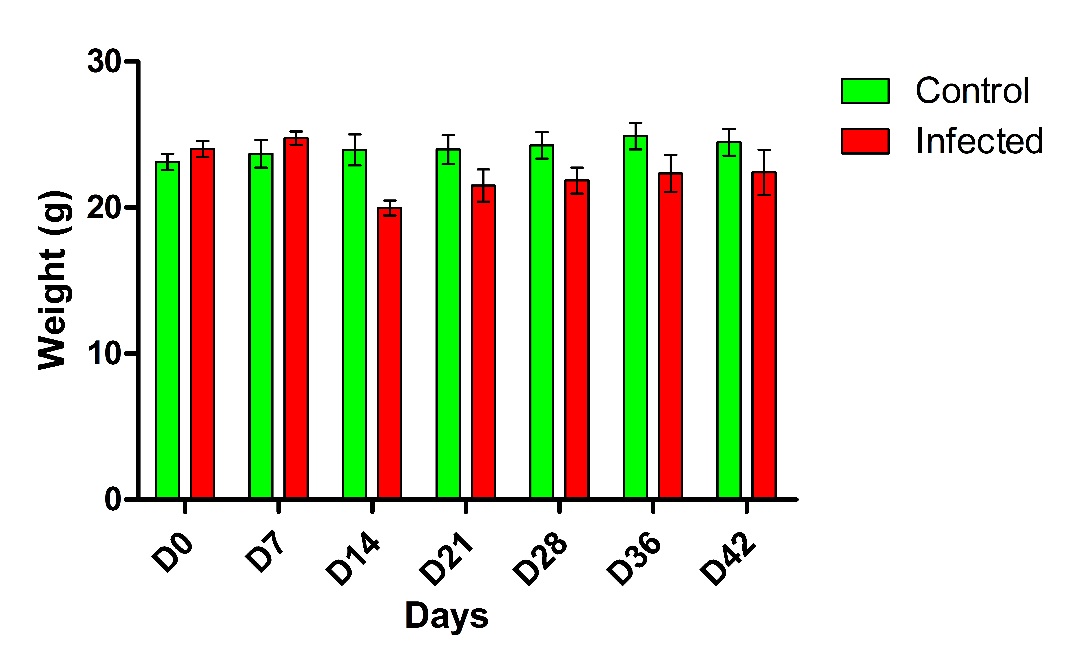 Figure S1. Mean weight of mice across treatments (n = 8 for control, n = 8 for infected)Table S1. Cytokines profile of different treatment groupsTable S2. Host faecal bacterial diversity indices inferred from TRFLP profiling. Note: H’ = Shannon Diversity Index, J’ = Pielou’s Evenness IndexGroupsNIFNgIL-1bIL-2IL-4IL-5IL-6IL-10IL-12p40IL-17TNFαPIC52.17±0.946.82±2.810.40±0.402.04±0.1628.87±5.6111.90±2.227.42±0.755.30±0.459.82±2.603.77±1.41D7C50.30±0.198.52±1.48ND2.25±0.9216.47±4.703.33±1.295.73±2.395.10±0.653.26±0.974.99±1.16D14C50.62±0.3810.16±1.98ND62±44.50103.2±56.3101.7±65.7259±1564.46±0.7295.5±595.05±3.37D21C50.62±0.622.63±1.65ND52.9±51.791.4±66.946.5±42.2200±1973.78±0.7061.2±58.52.39±1.45D28C51.77±1.447.49±4.39ND206±202182±157387±3791681±16725.87±1.95287±2796.46±1.28D36C50.11±0.11NDND101±97.792.1±72.1184±174741±7410.21±0.21217±2074.45±0.63D42C50.70±0.342.12±1.86ND104±10192.3±77.6279±272907±907ND220±2125.47±1.05PII50.78±0.6011.81±6.38ND308±30774.2±59.21761±17462109±21052.39±0.46399±3894.86±4.30D7I52577±31913.41±6.460.40±0.4095.20±9437.1±26.8336±280345±29010.73±1.58112±11115.69±3.03D14I51133±40824.5±23.1ND160±16084.9±81.5546±530674±6582.17±1.3699.5±99.134.69±8.07D21I578.7±7.3918±16.10ND304±302122.5±88.81068±1032895±8895.04±1.60151±14617.46±6.87D28I538.15±7.797.10±7.10ND586±576121.4±91.23452±318372.4±72.4ND752±7277.14±1.15D36I513.26±1.626.68±5.60ND232±22353.8±29.41190±1116670±591ND250±2256.22±0.87D42I512.77±4.354.73±4.73ND242±22247.1±24.21364±1256910±652ND309±2715.52±1.04GroupN*H'J'PIC63.22±0.520.82±0.04D7C63.29±0.100.81±0.02D14C62.98±0.610.75±0.02D21C63.81±0.160.76±0.02D28C62.97±0.160.81±0.02D36C63.24±0.090.80±0.01D42C63.06±0.0900.81±0.01PII53.42±0.200.77±0.02D7I62.99±0.150.78±0.03D14I62.98±0.610.75±0.02D21I63.51±0.150.75±0.03D28I52.60±0.310.79±0.04D36I52.59±0.120.76±0.02D42I52.66±0.120.77±0.02